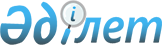 О внесении изменения и дополнений в приказ Министра национальной экономики Республики Казахстан от 6 марта 2015 года № 188 "Об утверждении Перечня кодов, присваиваемых областям, городам республиканского значения, столице, районам и городам областного (районного) значения для целей формирования кадастровых номеров земельных участков"Приказ Заместителя Премьер-Министра Республики Казахстан - Министра сельского хозяйства Республики Казахстан от 29 июня 2018 года № 283. Зарегистрирован в Министерстве юстиции Республики Казахстан 2 августа 2018 года № 17259.
      ПРИКАЗЫВАЮ: 
      1. Внести в приказ Министра национальной экономики Республики Казахстан от 6 марта 2015 года № 188 "Об утверждении Перечня кодов, присваиваемых областям, городам республиканского значения, столице, районам и городам областного (районного) значения для целей формирования кадастровых номеров земельных участков" (зарегистрирован в Реестре государственной регистрации нормативных правовых актов № 10672, опубликован 28 апреля 2015 года в информационно-правовой системе "Әділет") следующие изменение и дополнения:
      в Перечне кодов, присваиваемых областям, городу республиканского значения, столице, районам и городам областного (районного) значения для целей формирования кадастровых номеров земельных участков, утвержденном указанным приказом:
      в разделе "Акмолинская область – 01":
      строку: 
      "
      изложить в следующей редакции:
      "
      в разделе "Алматинская область – 03":
      дополнить строкой следующего содержания: 
      "
      в разделе "город Астана – 21":
      дополнить строкой следующего содержания:
      "
      2. Комитету по управлению земельными ресурсами Министерства сельского хозяйства Республики Казахстан в установленном законодательством порядке обеспечить:
      1) государственную регистрацию настоящего приказа в Министерстве юстиции Республики Казахстан;
      2) в течение десяти календарных дней со дня государственной регистрации настоящего приказа направление его копии в бумажном и электронном виде на казахском и русском языках в Республиканское государственное предприятие на праве хозяйственного ведения "Республиканский центр правовой информации" для официального опубликования и включения в Эталонный контрольный банк нормативных правовых актов Республики Казахстан;
      3) в течение десяти календарных дней после государственной регистрации настоящего приказа направление его копии на официальное опубликование в периодические печатные издания; 
      4) размещение настоящего приказа на интернет-ресурсе Министерства сельского хозяйства Республики Казахстан после его официального опубликования;
      5) в течение десяти рабочих дней после государственной регистрации настоящего приказа представление в Департамент юридической службы Министерства сельского хозяйства Республики Казахстан сведений об исполнении мероприятий, предусмотренных подпунктами 1), 2), 3) и 4) настоящего пункта.
      3. Контроль за исполнением настоящего приказа возложить на курирующего вице-министра сельского хозяйства Республики Казахстан.
      4. Настоящий приказ вводится в действие по истечении десяти календарных дней после дня его первого официального опубликования.
      "СОГЛАСОВАН"
Министр национальной экономики
Республики Казахстан
____________Т. Сулейменов
"___" ________ 2018 года
					© 2012. РГП на ПХВ «Институт законодательства и правовой информации Республики Казахстан» Министерства юстиции Республики Казахстан
				
Енбекшилдерский район 
172"
район Биржан сал 
172";
Кегенский район
323";
район "Байқоңыр"
324".
      Заместитель Премьер-Министра
Республики Казахстан – Министр
сельского хозяйства
Республики Казахстан 

У. Шукеев
